Консультация педагога – психолога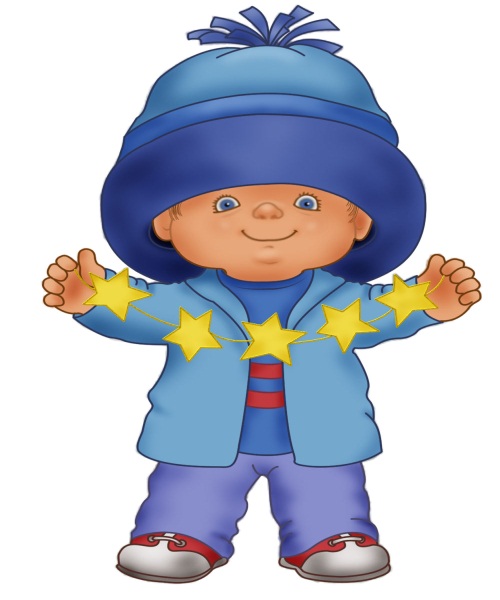 «Наличие возможных навыков при поступлении в детский сад (возраст от 2,5  до 3 лет)»Навыки самообслуживания • ест довольно аккуратно, умеет пережевывать пищу, использует ложку и чашку (возможно небольшое докармливание); • пытается одеваться самостоятельно (без застегивания): надевает нижнее белье, носки, штаны, обувь, шапку и т. д.; • самостоятельно моет и вытирает руки и лицо, начинает пользоваться носовым платком; • просится в туалет, используя слова; • узнает свои вещи; • с помощью взрослого убирает игрушки. Индивидуальные особенности• употребляет в речи местоимения «Я», «МОЙ»; • понимает слова «нельзя», «надо» иногда выполняет; • любит, когда читают книжки; • рассматривает картинки, может обозначить словом предмет, действие; • любит слушать музыку; • любит рисовать так, как умеет. Развитие общения• изображает поведение взрослого; • «отыгрывает» на кукле, мишке знакомые действия: кормит, укладывает спать и т. д.; • любит играть рядом с другими детьми, иногда пытается вступить в контакт; • по просьбе взрослого может оказать помощь: подать полотенце, принести ложку. Развитие речи• понимает обращенную к нему речь; • повторяет за взрослым предложения из 3—4 слов; • самостоятельно строит предложения из 3—4 слов (допустимо неграмотное построение фразы); • может ответить на вопросы: «Где?», «Куда?»Сенсорное развитие• подбирает к образцу каждого из основных цветов (красный, желтый, синий, зелѐный) предметы соответствующего цвета; • ориентируется в контрастных формах предметов (мячик, кубик, кирпичик, крыша и т.д.)Продуктивная деятельность• самостоятельно делает постройки (дом, диван..); • умеет рисовать замкнутую линию (клубочек, шарик); • пытается лепить из теста булочки, лепешки. 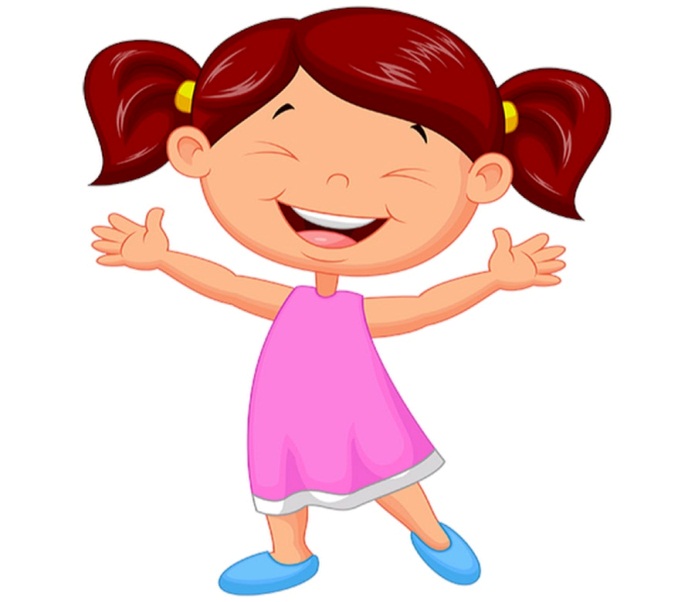 